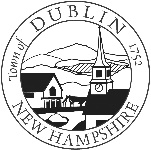 Town of DublinSelect Board MeetingMonday, April 25, 20224:30 PM via Zoom/in personSelect Board review of the correspondence file, payroll and accounts payableCALL TO ORDER:SELECTMANS BUSINESS:Department Head Monthly Reports-Allen Edelkind 4:30 pm Tom Vanderbilt 5:00 pmAbatements for signatureClass six Road agreement-for signatureLetter to NH DOT regarding conditions on RT 101-for signatureTransfer Station Policy Development-resident/ownerVeteran’s Credit for signatureApproval of the Minutes of April 18thCorrespondence/Miscellaneous  OLD BUSINESS: Rotary Park, Assessment of Town owned porpertiesNEW BUSINESS:NON-PUBLIC: ADJOURNMENT:ZOOM LINK ON PAGE 2Select Board is inviting you to a scheduled Zoom meeting.Topic: My MeetingJoin Zoom Meetinghttps://us02web.zoom.us/j/84065404350?pwd=cnFlS3VpaGxiTzhFa01KTDFlcUtadz09Meeting ID: 840 6540 4350Passcode: 023453One tap mobile+13017158592,,84065404350#,,,,*023453# US (Washington DC)+13126266799,,84065404350#,,,,*023453# US (Chicago)Dial by your location        +1 301 715 8592 US (Washington DC)        +1 312 626 6799 US (Chicago)        +1 646 558 8656 US (New York)        +1 253 215 8782 US (Tacoma)        +1 346 248 7799 US (Houston)        +1 669 900 9128 US (San Jose)Meeting ID: 840 6540 4350Passcode: 023453Find your local number: https://us02web.zoom.us/u/kcBJps0W7A